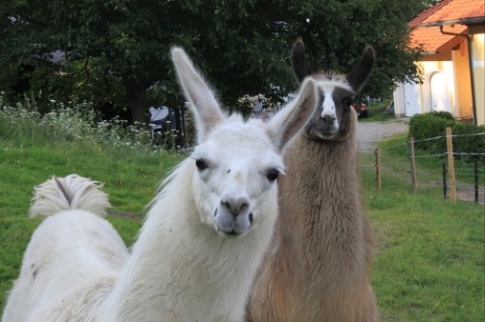 LANA Board of Directors MeetingMay 9, 2017NotesPresent:  Michelle Kutzler, Kathy Nichols, Joy Pedroni, Dolly Peters, Susan Rich, and Cathy SpaldingAbsent:  DeeAnn Forrester and Chene MoglerTo Do List:Joy:  scan new membership forms and email them to SueSue:  send thank you notes for renewed membership to 3 new membersJoy:  post a thank you to the anonymous donor who paid for the judges’ airline ticketsJoy:  investigate the possibility of some kind of “bulletin board” on the website to host contributors’ photos and memories of LoraCathy:  contact Cris Jennings and ask about writing a piece for the LANA newsletter about Lora; let Kathy know the outcomeJoy:  send Sue a list of people to be thanked (and the reasons) in regard to the Anniversary ShowSue:  send out thank you’s as per Joy’s emailJoy:  check on the possibility of embedding the Anniversary show in the Asparagus FestivalKathy:  end Joy a pdf version of the latest newsletterJoy:  send out pdf version of the newsletter to members, especially MichelleJoy:  find out about registration for the Fiesta Parade and email BODJoy:  reserve the Sly Park facilityKathy:  find out about bags for the Versatility AwardsJoy:  ask Turlock fairgrounds staff about a cancelation dateSue:  make sure all BOD know about the change of date for June conference call meeting:  June 6Review of the agendaMichelle Kutzler called the meeting to order at 7:09.Revisions:  change of order, request to table items, additions to the agenda, etc.  No requests for changes to the agenda were made.To Do List:Joy:  scan new membership forms and email them to SueSue:  send thank you notes for renewed membership to 3 new membersJoy:  post a thank you to the anonymous donor who paid for the judges’ airline ticketsJoy:  investigate the possibility of some kind of “bulletin board” on the website to host contributors’ photos and memories of LoraCathy:  contact Cris Jennings and ask about writing a piece for the LANA newsletter about Lora; let Kathy know the outcomeJoy:  send Sue a list of people to be thanked (and the reasons) in regard to the Anniversary ShowSue:  send out thank you’s as per Joy’s emailJoy:  check on the possibility of embedding the Anniversary show in the Asparagus FestivalKathy:  end Joy a pdf version of the latest newsletterJoy:  send out pdf version of the newsletter to members, especially MichelleJoy:  find out about registration for the Fiesta Parade and email BODJoy:  reserve the Sly Park facilityKathy:  find out about bags for the Versatility AwardsJoy:  ask Turlock fairgrounds staff about a cancelation dateSue:  make sure all BOD know about the change of date for June conference call meeting:  June 6Past meeting minutes Approval of April 11, 2017 minutes:  LANA Board action - Joy moved and Dolly seconded to approve the minutes as written.  The minutes were approved unanimously by those on the conference call.To Do List:Joy:  scan new membership forms and email them to SueSue:  send thank you notes for renewed membership to 3 new membersJoy:  post a thank you to the anonymous donor who paid for the judges’ airline ticketsJoy:  investigate the possibility of some kind of “bulletin board” on the website to host contributors’ photos and memories of LoraCathy:  contact Cris Jennings and ask about writing a piece for the LANA newsletter about Lora; let Kathy know the outcomeJoy:  send Sue a list of people to be thanked (and the reasons) in regard to the Anniversary ShowSue:  send out thank you’s as per Joy’s emailJoy:  check on the possibility of embedding the Anniversary show in the Asparagus FestivalKathy:  end Joy a pdf version of the latest newsletterJoy:  send out pdf version of the newsletter to members, especially MichelleJoy:  find out about registration for the Fiesta Parade and email BODJoy:  reserve the Sly Park facilityKathy:  find out about bags for the Versatility AwardsJoy:  ask Turlock fairgrounds staff about a cancelation dateSue:  make sure all BOD know about the change of date for June conference call meeting:  June 6Treasurer’s ReportFinancial updates/reports:  There was no standard report.  Joy reported informally that:There have been no withdrawals or deposits made to the Lifeline account.  There has been some general fund activity.  New memberships for DeeAnn Forrester, Cathy Spalding, and a new youth member:  Talia Cardiff.  Joy will send Sue the scanned membership forms.Party Show Finances:  Income:  $4, 175 Current expenses:  $1100 judge fees + expenses (w/o dinner or lunch) Note:  Someone picked up the judges’ airline tickets as an anonymous sponsorship.  That’s a $800 - $1000 savings.  There should be a thank you to the anonymous sponsor on the website and in the next newsletter.  $1300 facilities ($500 deposit to be reconciled with the number of tables and chairs used) Outstanding expenses:  some additional judges’ expenses (beyond the estimated $100), cost for food, etc.Tentative net profit: $538.  Without the anonymous sponsor, we would be in the hole.  To Do List:Joy:  scan new membership forms and email them to SueSue:  send thank you notes for renewed membership to 3 new membersJoy:  post a thank you to the anonymous donor who paid for the judges’ airline ticketsJoy:  investigate the possibility of some kind of “bulletin board” on the website to host contributors’ photos and memories of LoraCathy:  contact Cris Jennings and ask about writing a piece for the LANA newsletter about Lora; let Kathy know the outcomeJoy:  send Sue a list of people to be thanked (and the reasons) in regard to the Anniversary ShowSue:  send out thank you’s as per Joy’s emailJoy:  check on the possibility of embedding the Anniversary show in the Asparagus FestivalKathy:  end Joy a pdf version of the latest newsletterJoy:  send out pdf version of the newsletter to members, especially MichelleJoy:  find out about registration for the Fiesta Parade and email BODJoy:  reserve the Sly Park facilityKathy:  find out about bags for the Versatility AwardsJoy:  ask Turlock fairgrounds staff about a cancelation dateSue:  make sure all BOD know about the change of date for June conference call meeting:  June 6Secretary’s ReportUpdate on written and email communications:  There has been no activitiesLora Crawford’s passing:  Can we put some kind of a memorial on our web page?  Joy will look into the possibility of having a “board” where people could post their memories.  We can put out a request for photos and memories to be posted.  Kathy shared that the Susan Rootness Award at State Fair will be renamed for Lora Crawford.  Kathy has asked Judy Johnson to write an article for the newsletter that would yield some information for a memorial section on the website.  Cris Jennings could write a good one.  Cathy offered to contact Cris and then report back to Kathy who will share with Joy.  some information for a memorial section on the website.  Cris Jennings could write a good one.  Cathy offered to contact Cris and then report back to Kathy who will share with Joy.  LANA’s 35th Anniversary Party Lama Show debriefParticipation:  There were 31 llamas and 12 ranches.  There were no 4H groups, and 2 intermediates and 2 sub-juniors attended.  There were 12 or so shorn fleeces and then some alpaca fleeces as well.Highlights:  $494 raised in the silent auction.  $65 in bingo fees.  People were happy with the show.  They were short a few Grand Champion ribbons.  Lisa paid for the judges’ rooms and for the best of show ribbons.  Joy will send Sue a list of people who need to be thanks and Sue will send a thank you’s to the appropriate parties.  Future:  Is it counterintuitive to address diminishing participation with more shows?  Joy’s point is more that it is about decreasing the costs rather than dropping shows.  Will increased entry fees help to cover the escalating costs of putting on shows?  We can calculate the actual costs and the necessary entry fees that would have to cover those costs.  Should we consider scheduling this show during the Asparagus Festival to try and save the facilities fees? This might crowd the date for the Kids & Camelids Show.  Do we want to get together this summer to have a ribbon party?  LANA’s 35th Anniversary Party Lama Show debriefParticipation:  There were 31 llamas and 12 ranches.  There were no 4H groups, and 2 intermediates and 2 sub-juniors attended.  There were 12 or so shorn fleeces and then some alpaca fleeces as well.Highlights:  $494 raised in the silent auction.  $65 in bingo fees.  People were happy with the show.  They were short a few Grand Champion ribbons.  Lisa paid for the judges’ rooms and for the best of show ribbons.  Joy will send Sue a list of people who need to be thanks and Sue will send a thank you’s to the appropriate parties.  Future:  Is it counterintuitive to address diminishing participation with more shows?  Joy’s point is more that it is about decreasing the costs rather than dropping shows.  Will increased entry fees help to cover the escalating costs of putting on shows?  We can calculate the actual costs and the necessary entry fees that would have to cover those costs.  Should we consider scheduling this show during the Asparagus Festival to try and save the facilities fees? This might crowd the date for the Kids & Camelids Show.  Do we want to get together this summer to have a ribbon party?  NewsletterThe latest newsletter was really fabulous.  There are lots of photos of the kids from the Kids and Camelids Show.  Kathy did a great job of highlighting the youth.  Kathy requested more “stuff.”  What about the Party Show?  The Sly Park event?  The Parade?  Michelle asked about the possibility of printing it or saving it to pdf.  Kathy said that she will share the pdf with Joy who can send it out.  Michelle requested a copy.NewsletterThe latest newsletter was really fabulous.  There are lots of photos of the kids from the Kids and Camelids Show.  Kathy did a great job of highlighting the youth.  Kathy requested more “stuff.”  What about the Party Show?  The Sly Park event?  The Parade?  Michelle asked about the possibility of printing it or saving it to pdf.  Kathy said that she will share the pdf with Joy who can send it out.  Michelle requested a copy.Fiesta Parade PlansJoy may have missed the deadline for entering.  Joy will go to the office tomorrow and beg to register late.  Joy will email us with what happens.  Stay tuned.    Fiesta Parade PlansJoy may have missed the deadline for entering.  Joy will go to the office tomorrow and beg to register late.  Joy will email us with what happens.  Stay tuned.    Sly Park Outing – Plans to DateThere is a Save the Date flyer in the latest newsletter.  Joy has to reserve it NOW.  The dates are still available.  The cost:  $630 for all 9 sites.  That is $70 per site.  How about $100 a site for the weekend for non-LANA members and $75 per site for LANA members?  Joy will reserve the site.  They have panels there to set up stalling for the animals.  We need to put together a list for people of supplies to bring.   Sue promised to pay the difference of whatever won’t be made up with paying campers to ensure that the event is “on.”Sly Park Outing – Plans to DateThere is a Save the Date flyer in the latest newsletter.  Joy has to reserve it NOW.  The dates are still available.  The cost:  $630 for all 9 sites.  That is $70 per site.  How about $100 a site for the weekend for non-LANA members and $75 per site for LANA members?  Joy will reserve the site.  They have panels there to set up stalling for the animals.  We need to put together a list for people of supplies to bring.   Sue promised to pay the difference of whatever won’t be made up with paying campers to ensure that the event is “on.”Versatility AwardAn e-Blast went out for Versatility at Nationals.  The ALSA Office need to include that there are male, female and non-breeder categories in future e-Blasts.  Kathy reached out to Nancy Sutton re bags but no response.  Versatility AwardAn e-Blast went out for Versatility at Nationals.  The ALSA Office need to include that there are male, female and non-breeder categories in future e-Blasts.  Kathy reached out to Nancy Sutton re bags but no response.  Kids and Camelids 2018Turlock Fairgrounds reserved for April 14.  Joy will ask about canceling and what the deadline.  The flyer will indicate a drop dead date and if we don’t have 15 registered by that date, we will cancel.   Kids and Camelids 2018Turlock Fairgrounds reserved for April 14.  Joy will ask about canceling and what the deadline.  The flyer will indicate a drop dead date and if we don’t have 15 registered by that date, we will cancel.   Unfinished/Pending  Business: Holding for a later discussion:   Mini ExposUnfinished/Pending  Business: Holding for a later discussion:   Mini ExposRequest for agenda items for next meeting:Final numbers for the Party ShowFiesta Parade updateSly Park plansRequest for agenda items for next meeting:Final numbers for the Party ShowFiesta Parade updateSly Park plansDate for next conference call meeting:     Second Tuesday of the month, 7 PM:  June 6, 2017.  Sue will send out a separate email regarding the change of date.Date for next conference call meeting:     Second Tuesday of the month, 7 PM:  June 6, 2017.  Sue will send out a separate email regarding the change of date.Dolly moved and Joy seconded that we adjourn the meeting at 8:17.  The motion was approved.Dolly moved and Joy seconded that we adjourn the meeting at 8:17.  The motion was approved.